SORTIES Mardis  MARS 2020Mardi 3 MARS 2020
Départ : 13h30Circuit 1 : 60 km - dénivelée : 641 m :
Toulonjac - La Capelle Balaguier - Ols - Monsales - Foissac - Naussac - Salles Courbatiers - Villeneuve
Mardi 10 MARS 2020
Départ : 13h30Circuit 1 : 51 km - dénivelée : 624 m :
Laramière - Vidaillac - Puylagarde -D926 - Neuviale - Calcomier - Trigodinas
Mardi 17 MARS 2020
Départ : 13h30Circuit 1 : 55 km - dénivelée : 583 m :
Le Mauron - Lacout - Privezac - Bel Air - Lanuejouls, direction Drulhe - Villeneuve - Sembel - Toulonjac
Mardi 24 MARS 2020
Départ : 13h30Circuit 1 : 64 km - dénivelée : 645 m :
Villeneuve - Salles-Courbatiers - St-Julien-d’Empare - Gelles - Villefranche de Rouergue
Mardi 31 MARS 2020
Départ : 13h30Circuit 1 : 61 km - dénivelée :  857 m :
Sanvensa - Les Mazières - Lunac - Rieupeyroux - La Bastide L’Evêque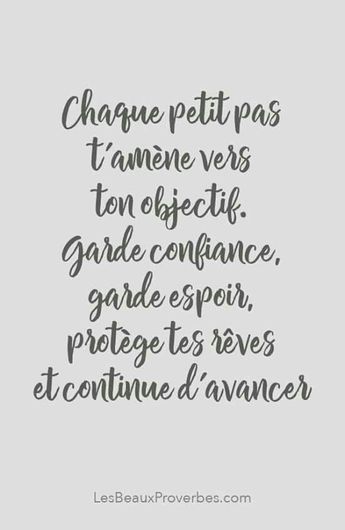 